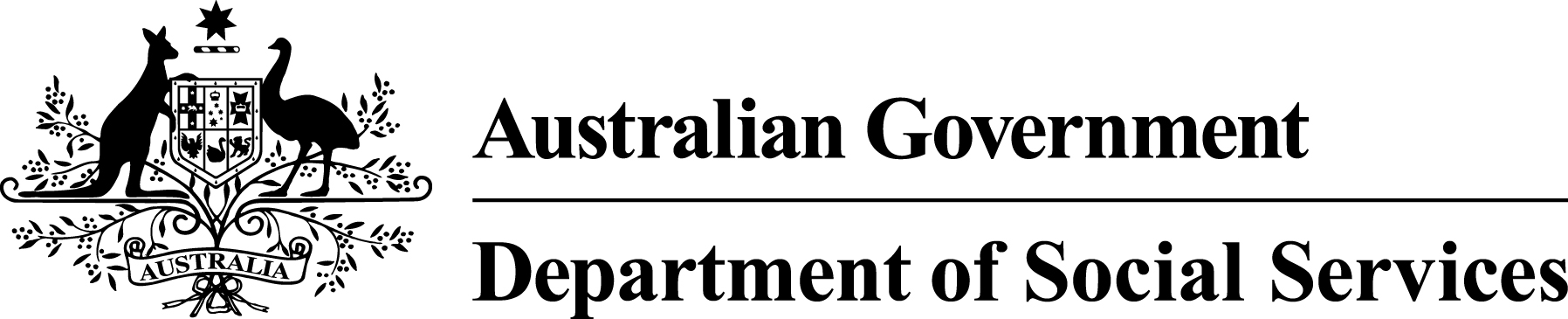 Register of Harm Prevention CharitiesPublic Fund Management Committee Member Nomination FormName of Public Fund:Name of Nominated Member:To qualify as a ‘responsible person’ the nominated member must satisfy one or more of the following categories.Place a X in the categories as appropriate and provide detail where asked. Person with honours (OBE, KCMG, AO, etc) Clergy or church authority Trustee or board member of a not-for-profit school or college Justice of the Peace Judge/ magistrate/ barrister/ solicitor Public servant with more than five years service Doctor Accountant Person holding public or elected office. Mayor Town clerk Councillor Member of parliament Director of public companies with responsibilities under the companies code Academic or teacher with more than five year experience Person who holds (or has held) a public position (eg member of Australia Council) Past or present office holder of a community organisation/ institution other than the applicant institution.
eg. president of Parents and Friends Association, Secretary of Lions, Treasurer of Rotary)Declaration by Nominated Member: